 Муниципальное бюджетное дошкольное образовательное учреждение                                   детский сад первой категории «Лакомка»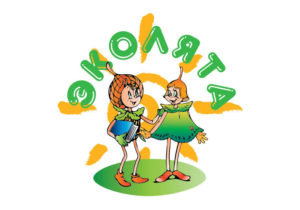 Экологический проект«Осенний карнавал»Автор воспитатель высшей категории Орлова Н. Н.Азовский районС. Кулешовка2016годПрирода – не только великий учитель, она, прежде всего, еще и великий воспитатель. Сухомлинский В.А.Экологический проект «Осенний карнавал»Разделы: 1. Актуальность проекта2.Цели и задачи3.Этапы реализации4.Ожидаемые результаты5. ПриложениеПаспорт проектаУчастники проекта: дети, воспитатели старших и подготовительных групп, инструктор физкультуры, музыкальные руководители, родители.Тип проектаПо продолжительности – краткосрочный.Сроки проведения  - октябрьПо составу участников проекта – групповой.По направленности деятельности участников проекта – познавательно-игровой.Идея Создание условий для формирования у детей и родителей основ экологической культуры экологически грамотного поведения в природе, гуманного отношения к окружающей среде.Актуальность Планета Земля – наш общий дом, и каждый человек, живущий в нем, должен заботливо и бережно относиться к нему, сохраняя все его ценности и богатства.  На нашей планете в последнее время отмечаются серьезные нарушения механизмов саморегуляции систем разных уровней. Причины  - в экологической неграмотности человека, относящегося к природе потребительски. Именно поэтому задачи изменения мировоззрения человека и экологического развития ребенка представляются первоочередными. Дошкольный возраст - важный этап в развитии экологической культуры личности. В этом возрасте ребёнок начинает выделять себя из окружающей среды, развивается эмоционально-ценностное отношение к окружающему, формируются основы нравственно-экологических позиций личности.                  Именно в дошкольном возрасте закладываются позитивные чувства к природе и природным явлениям, открывается удивительное многообразие растительного мира, впервые осознается роль природы в жизни человека. Особое значение для развития личности дошкольника имеет усвоение им представлений о взаимосвязи природы и человека. 
Таким образом, с одной стороны важность и необходимость ознакомление детей с природой, формирование у детей нравственно-экологических позиций, и с другой –  необходимость интеграции всех областей развития с физическим развитием  привели к выбору темы проекта.Новизна: Вместе с выполнением двигательных задач дети закрепляют знания о животных, временах года, профессиях и т.д., а также основные представления об  экологии. Использование образных названий упражнений, приемов имитации и подражания, взаимосвязанных с содержанием природоведческих наблюдений, рассказов и бесед о природе.Цель: Формирование у дошкольника потребности в движении, как важное условие формирования систем и функций организма ребенка, как способа познания ребенком мира природы, умения ориентироваться в нем.Задачи:• Формировать представления о сезонных изменениях в природе, о работах проводимых в осенний период в саду и огороде.• Рассказать о взаимосвязи и взаимодействии всех объектов природы, способствовать формированию осознанно- правильного отношения к планете Земля и к человечеству, как к части природы.• Знакомить с проблемой загрязнения окружающей среды. • Формировать эмоционально-положительное отношение к природе  •  Содействовать естественному формированию основных движений во время игр и игровых упражнений.Этапы реализации проекта:1 этап. Организационно — подготовительный.Обсуждение цели и задач инструктора физкультуры с воспитателями и Разработка дидактических игр, пособий;Подборка иллюстративного материала;Подборка стихотворений, загадок, песен по теме;Подборка подвижных игр и игровых  упражнений по теме;Составление  плана мероприятийРазработка конспектов2 Этап. Рефлексивно — диагностический.Внесение необходимых изменений в план мероприятий в свете проделанной работы.3 этап. Практический.Организация НОД, гимнастики пробуждения, досугов, развлечений.Ожидаемые результаты:Будет сформирована единая система становления нравственных качеств личности дошкольника посредством экологического воспитания на основе принципа интеграции всех областей развития дошкольникаУ детей появится познавательный интерес к природе, желание ее беречь и охранять.3. Организована развивающая среда, способствующая нравственно – экологическому развитию детей. 4. Будет разработан дидактический комплекс (конспекты непосредственно образовательной деятельности, праздников, развлечений, образовательные проекты, рекомендации, консультации, дидактические игры, пособия и др.) 5. Повысится уровень экологической культуры родителейФизкультурный досуг для детей старшего дошкольного возраста «Спортивный огород»Цель: Организовать активный отдых детей, связывая двигательную и умственную активность ребенка. Посредством создания эмоционального фона, вызвать у детей положительные эмоции, бодрое, жизнерадостное настроение.4 этап. Заключительный.Разработка новых проектов Больших Тематических Игр.Методическое обеспечение проекта- Меличева М. В. Культура здоровья дошкольников в кругообороте праздников года. Методичемкое пособие для воспитателей детских садов, организаторов семейныхтклубов, учителей начальной школы. СПБ.: Агенство образовательного сотрудничества, 2007. 160с. -  Картушина М. Ю. Оздоровительные занятия с детьми 6-7 лет - М: ТЦ Сфера, 2008 – 224с. (Здоровый малыш)- Овчинникова Т. С, Потапчук А. А. Двигательный игротренинг для дошкольников СПб: Речь; М: Сфера, 2009. 176 с.  - Ефименко Н. Н. Физкультурные сказки или как подарить детям радость движения, познания, постижения. – Харьков; Веста: Издательство «Ранок», 2004. – 64 с.       - Давыдова М. А. Спортивные мероприятия для дошкольников 4-7 лет. М.:ВАКО, 2007. 304с.   5. ПриложениеПриложение 1 Физкультурная сказкас элементами экологииБТИ «В мире природы»СМИ «Если был бы я деревом»Приложение 2 Физкультурная сказка БТИ  «Времена года»СМИ  «Сбор урожая»Приложение 3  Конспект НОД   по физическому развитию  БТИ «Мир природыСМИ «Осенью в саду»Приложение 4 Горизонтально - пластический балетБТИ  «Времена года»СМИ  «Карнавал листьевПриложение 5 Конспект НОД   по физическому развитию   БТИ  «Труд взрослых осенью»СМИ  «Откуда хлеб пришел»Приложение 6  Конспект НОД   по физическому развитию  БТИ «Мир природы»СМИ «На помощь лесу»                                                                                         Приложение 7   Фототчет Приложение 1                             Физкультурная сказкас элементами экологииБТИ «В мире природы»СМИ «Если был бы я деревом»Для детей старшего дошкольного возраста      Автор: Инструктор по физической культуре,  Воспитатель высшей категории Орлова Н. Н.                    МДОУ №59 «Лакомка»Интеграция образовательных областей: «Социально-коммуникативное развитие», «Познавательное развитие», «Речевое развитие», «Художественно-эстетическое развитие», «Физическое развитие».Задачи:Коррекция осанки за счет укрепления мышечно-связочного аппарата.Формировать выразительность движений детей, передающих разные образы.Развивать ловкость, гибкость, уверенность в себе, Формирование элементарных умений предвидеть последствия некоторых своих действий по отношению к окружающей средеВоспитывать эмоционально-положительное, бережное отношение к природе.1, 2, 3, повернись и в дерево превратись. Девочки превратились в стройные березки, а мальчики в сильные, крепкие дубочки.1.Если был бы я деревом, были бы у меня корни.  Раскачивание на спине.2. Корни пьют воду.    И. п. лежа на спине, согнув ноги, выпрямить их. 3.Корни крепко держат дерево.   И. п. лежа на спине, повороты вправо, влево.4. Ели был бы я деревом, были бы у меня ветки.   И. п. лежа на животе, поднять прямые руки вперед.5. Ветки мои далеко простираются.   И. п. средние четвереньки, поднять правую руку и правую ногу.6. Ветер, даже очень сильный, не может сдвинуть меня, только раскачивает.  И. п. то же, раскачивание вперед-назад.7. Если был бы я деревом, весной из почек появлялись бы зеленые листочки.  И. п. сидя, согнувшись, выпрямить руки и ноги.8. А летом я своими листиками укрываю всех от жары, от дождя.  И. п. сидя, ноги врозь, наклон вперед, доставая носочки ног.9. Осенью мои листики становятся разноцветными и опадают.  И. п. низкие колени, встать на высокие колени, руки вверх.10. И стоят  деревья зимой без листиков.  И.п. стоя. Наклоны головы вперед, назад.11. Грустно деревьям зимой без листиков. А какие деревья не грустят, а   зеленые стоят?    Стойка на одной ноге, кто дольше? 12. Если были бы у елочки ножки,     Зашагала бы она по дорожке.    Ходьба по залу.13. На дорожке лужи.    Ходьба широким шагом.14. На этой полянке много пеньков.   Ходьба с высоким подниманием колен.15. Дорога между деревьями петляет.   Ходьба «змейкой»16. Если был бы я деревом, на моих ветвях укрывались бы от непогоды птицы.    П. и. «Перелет птиц» «Солнце» - ходьба врассыпную, «Буря» - влезание на лестницу.17. Если был бы я деревом, осенью созревали бы плоды, какие?     Эстафета «Перенеси плоды»18. Подул ветер, и листья разлетелись.      Бег на носочках, выполняя команды «кругом» и «юла».19. Листья перемешались дубовые, кленовые, березовые. Помоги найти свое дерево. П.и. «Чей кружок быстрее соберется?»20. Достань яблочко на ветке.      Подпрыгивание вверх с доставанием яблока.21. Очень низко у деревьев ветки,       Но не боятся наши детки.     Ходьба по залу, наклонившись.22. Если был бы я деревом,                                                             Моя кожа стала бы твердой и жесткой,     И даже стала бы шершавой.     Она была бы вся в буграх и бороздках.     Я даже чувствую, что она вся морщинистая.     Но эта морщинистая кожа, защищает меня от ран.     А дети поймут, что нельзя вырезать знаки и надписи     На этой коже, которая называется кора.     Как это чудесно, если бы я мог быть деревом.Массаж дети делают друг другу на спине.23. 1,2,3. повернись и в девочек и мальчиков превратись.Приложение 2          Физкультурная сказкаБТИ  «ВРЕМЕНА  ГОДА»СМИ  «СБОР УРОЖАЯ»ПОДР  СТОЯЧИЙдля детей старшего дошкольного возраста   Задачи:  1.Укреплять мышцы спины, тазового пояса, ног.  2. Формировать навык правильной осанки в положении сидя, стоя.  3.Воспитывать организованность, дисциплинированность.  4. Развивать статическое равновесие.  5.  Воспитывать эмоционально-положительное , бережное  отношение к миру природыОборудование: гимнастические лестницы, мячи по количеству      детей.Чуть слышно осень наступает,Урожай везде уж созревает.Приложение 4 ГОРИЗОНТАЛЬНО – ПЛАСТИЧЕСКИЙ  БАЛЕТБТИ  «ВРЕМЕНА ГОДА»СМИ  «КАРНАВАЛ  ЛИСТЬЕВ»ДЛЯ  ДЕТЕЙ  СТАРШЕГО ДОШКОЛЬНОГО  ВОЗРАСТАЦель. Развивать двигательное творчество  через воображаемые предметы и образы, одушевление предметов.Задачи:1. Укрепление мышц шеи, плечевого пояса.2. Развивать у детей умение показать, изобразить любой предмет, явление.     3. Воспитывать правильную осанку.В лесу на поляне жили-дружили листочки. И все они были такими разными: зелеными, желтыми, красными.Утром они приветливо кивали друг другу своими головками.Упр.1 «Приветствие листиков»И.п. лежа на спине. Поднимание головы.Расправляя свои наряды, листики подставляли их ветерку.Упр. 2 «Полюбуйся, какой я красивый»И.п. лежа на спине. Волнообразные движения руками.Утром осенью прохладно, и капельки холодной росы заставляли  листики «ежиться» от холода.Упр.3 «Озябшие листики»Повороты в позе группировки: из положения на спине -  на правый бок, затем на левый.Но вот взошло солнышко, коснулось своими лучами, и листики потянулись навстречу солнышку.Упр.4 «Солнце взошло»И.п. лежа на животе с опорой на предплечья согнутых в локтях рук.Максимально выпрямить руки.Опустел скворечник, улетели птицы.Листьям на деревьях тоже не сидится.Упр.5 «Падающий лист»И.п. лежа на животе. Приподнять прямые руки, ноги. Раскачиваться в этой позе вперед-назад.Откуда-то прилетел легкий ветерок и стал кружить упавшие листья, сначала в одну сторону, а потом, сменив направление, - в другую.Упр. 6 «Резвый ветерок»И. п. лежа на животе, держа друг друга за руки. Перевороты в парах.Дрожащая от холода букашка, решила спрятаться под листик. Листик рад ей помочь.Упр.7 «Спрячем букашку»Из и.п. лежа на животе перейти на низкие четвереньки. Букашка так спряталась, что листики не могут ее найти.Упр.8 «Любопытные листики»И. п. средние четвереньки. Сгибание                                                                                                                                                   – разгибание рук с одновременным подниманием ноги.Листик в стороны качался, а под ним жучок смеялся.Упр. 9 «Качающийся листик» И.п. средние четвереньки. Раскачивание вперед-назад.От прошедшего недавно дождя, побежали ручейки. Чтобы не намокнуть листики приподнялись, как мостики.Упр. 10 «Листочки-мосточки»И. п. высокие четвереньки. Выгибание спины дугой.Сегодня целый день играетВ саду последний мотылек,И точно белый лепестокНа паутинке замирает.Упр.11 «Достань паутинку»И.п. средние «задние» четвереньки. Поднимание прямой ноги.Упавшие разноцветные листики смотрятся в ручеек, как в зеркало.Упр.12 «Свет мой зеркальце, скажи»И. п. сидя, ноги врозь, взявшись за руки. Наклоны вперед-назад.Стало здесь светлее вдвое.Лес, как в солнечных лучах.Это платье золотоеУ березки на плечах.Упр.13 «Золотой наряд березки»Из и.п. на низких коленях перейти в позу на высоких коленях.Падают, падают листьяВ нашем саду листопад.Желтые, красные листьяПо ветру вьются, летят.Упр.14 «Листья на ветру»И.п. на высоких коленях. Наклоны туловища назад, с отведением руки.Осыпалась с березы листва и, как мягкий ковер, устлала нам дорогу.Упр.15 «По желтому ковру»Ходьба по кругу, взявшись за руки.Листики кружат в прощальном танце, с грустью расставаясь с ласковым солнцем, прохладным ветерком. Но они подчиняются законам матушки Природы. Пройдет суровая зима, наступит весна. На ветках деревьев начнут набухать почки, из которых вырастут новые зеленые листочки, радуя своей красотой всех вокруг.Упр. 16 «Радуемся красоте» Ходьба в круг и из круга, поднимая и опуская руки.Приложение 5      НОД  ПО   физической культуреБТИ  «ТРУД  ВЗРОСЛЫХ»СМИ  «ОТКУДА ХЛЕБ  ПРИШЕЛ»ПОДР   ПОЛНЫЙ КРУГДЛЯ   ДЕТЕЙ  СТАРШЕГО  ДОШКОЛЬНОГО   ВОЗРАСТАЗадачи:1.Совершенствовать движения детей в приобретении эмоционально-образной выразительности.2.Развивать ловкость, быстроту реакции, координацию движений.3.Воспитывать уверенность в своих силах, чувство товарищества.4. Формировать  систему элементарных  экологических знаний, доступных пониманию ребенка-дошкольника;  Зернышко зимой в земле лежало,                     Ютилось под снегом, от стужи дрожалоУпр.1 «Замерзшее зернышко»И.п. лежа в позе «эмбриона»Раскачивание вперед, назад.Солнце греет, всем тепло И зерно росток дал Упр.2 «Маленький рос И.п. средние четвереньки. Сгибание, разгибание рук, с подниманием ноги.Будто солнце улыбаясь,                                            На соломке золотой                                                     Дремлет, медленно качаясь,                                      Ржи колосик молодой.Упр.3 «Молодой колосок»И.п. «задние средние четвереньки»,Вдруг подул ветерок,                                                Закачался колосок.                                                     Упр.4 «Качающийся колосок»        И.п. сидя на скамейке,                                                                                     руки от опоры оторвать ноги,С неба солнце золотое                                               »Золотые льет лучи.                                                                                          В поле дружною стеною                                            Стоят колосья-усачиУпр.5 «Дружные колосья»И.п. низкие колени  Подняться на высокие колени.                                          В желтом море корабль идет                                     Золотую волну сечет.        Упр.6 «Комбайн» И.п. высокие колени, руки на поясе. Продвижение вперед.Лежит мужичок в желтом кафтане,                          Не поднимешь - и не встанет.  Упр.7 «Сноп»    И.п. стоя, руки на поясе. Выпады впередМы едем на машине на поле золотое                        Упр.8 «На машине»Ходьба в полуприсяде топающим шагом.Машина – стоп! Конец пути.                                     Упр.9 «Путешествие продолжается»Дальше нужно пешком идти.                                    Ходьба в колонне друг за другом.По мостику боком мы шли.                                       Упр.10 «Мосток»   (высота по выбору)                                               Передвижение по рейкам лестницы приставными шагами.Тропинкой узкой мы петляли.                                     Упр.11 «По тропинке, по дорожке»   Бег «змейкой».                                                                                   Вот добежали мы до поля,   Большого, светлого, как  море.                                                                         Упр. 12 «Большое поле»Ходьба, бег в кругу, взявшись за рукиПо полю долго мы гуляли,                                         Колосья дружно собирали.                                        Упр.13 «Собери колосья»Бег врассыпную по залу.Что за птица – крыльями машет,                                                                                                                                                А сама ни с места?..Упр.14 «Зерно на мельницу»                                                                                                                                                  Эстафета с переноской мешочков.Из муки, которую смололи на                                                                                                                                    мельнице, замесили тесто.Упр.15 «Тестомешалка»                                                                                                                                              П.и. «Ловишки цепочкой»2-3р.Хлеб печется в печи.   Упр.16 «Горячий хлеб»                                                    Подскоки в парах: один                                                                                     Подскоки в парах: один подпрыгивает,                                                                                           другой держит за щиколотку.Вкусный румяный каравай получился.                                         Упр.17 «Каравай»                                                                                                             Ходьба по кругу, взявшись за руки  хороводным шагом.Спасибо людям, вырастившим зерно в поле,Спасибо людям, испекшим такой вкусный хлеб!Хлеб – всему голова!Выход из зала.Приложение 6             Конспект НОД по физическому развитию  БТИ «Мир природы»СМИ «На помощь лесу»ПОДР – «полный круг»С элементами экологического воспитанияДля детей старшего дошкольного возрастаАвтор  - инструктор по физической культуре Орлова Наталья НиколаевнаМБДОУ  № 59 «Лакомка» с. Кулешовка Интеграция образовательных областей: «Социально-коммуникативное развитие», «Познавательное развитие», «Речевое развитие», «Художественно-эстетическое развитие», «Физическое развитие».Задачи:Коррекция осанки за счет укрепления мышечно-связочного аппарата.Формировать выразительность движений детей, передающих разные образы.Развивать ловкость, гибкость, уверенность в себе, умение преодолевать «двигательные страхи».Воспитывать эмоционально-положительное, бережное отношение к природе.Создание условий для совершенствования жизненно-важных двигательных умений: ходьба, бег.Учить детей видеть и понимать тех, кто рядом, согласовывать свои действия с их действиями, проявлять сочувствие, поддержку, в нужный момент помочь преодолеть препятствие, не смеяться над теми, кто  проявляет неуверенность, неумение.Оборудование: гимнастические лестницы, мячи, длинная веревка, баскетбольные кольца.Воспитатель: Пролетала здесь сорока,                       Принесла такую весть:/влетает Сорока/Все сюда! Все сюда!Ведь у нас в лесу беда!Пришел в лес мальчишка, Хулиган, по имени Гришка,Он по лесу бродил, Кусты ломал, гнезда разорял.Зайцев и белок он распугал,Цветы на поляне разбросал.Ой, беда! Ой, беда! /улетает/Воспитатель: Что делать, мальчики и девочки? /ответы детей/                        Да, надо лес наш выручать.                        Птичек и зверей спасать.                        Что в дорогу будем брать? (воду, еду, компас, спички и т. д.) Чтоб в лесу не заблудиться – Карта-схема пригодится!Воспитатель предлагает детям соединить цифры по порядку фломастером на схемах.     Начало маршрута – река.С шумом набегают на берег волны.Упр.1 «Холодные волны»И. п. лежа на спине: повернуться на бок, обхватив колени руками.Вот прошлась по речке дрожь.Озорник! Ох, не уймешь.Упр.2 «Ветер»И. п. лежа на животе: перевороты, взявшись за руки в парах.У берега на причале лодочки стояли.Упр.3 «Лодочки»И. п. поза «эмбриона»: раскачивание вперед, назад.Вверх на солнце посмотрели,Всех нас лучики согрели.Упр.4 «К солнышку»И. п. лежа на животе: упор лежа - для мальчиков, для девочек – упор лежа, прогнувшись.Волны плещутся сильнее,А ребята все смелее.Упр.5 «Высокие волны»И. п. «высокие четвереньки»: ползание вперед.Волны лодку раскачали,Нас они не испугали.Упр.6 «Качающаяся лодка»И. п. сидя, взявшись за руки в парах: наклоны вперед, назад.Выбираемся на берег.Упр. 7 «На берег»И. п. сидя: передвижение вперед.Вдруг, откуда ни возьмись, зашуршали ножки.И увидели ребята гусеницу на дорожке.Упр.8 «Гусеница»И. п. на корточках, держась за пояс впереди стоящего: передвижение вперед.Здесь пещера, не пройти, Здесь придется проползти.Упр.9 «Пещера»И. п. на «средних коленях»: пролезание боком между 2 и 3 рейкой лестницы.Выбираемся из пещеры.Упр.10 «Из пещеры»И. п. стоя на коленях, руки на поясе: передвижение вперед.Мы подходим к лесу. Какой лес на схеме? (лиственный)Ветер тихо клен качает,Вперед он его наклоняет.Упр. 11 «Клен»И. п. стоя, ноги врозь, руки на поясе: наклон вперед, прогнувшись.На поляне дуб зеленыйПотянулся к небу кроной.Упр.12 «Зеленый дуб»И. п. стоя: подняться на носки, руки вверх.Если дунет ветерок,Задрожит ее листок.Упр.13 «Осина»И. п. стоя: стоять на одной ноге, удерживая равновесие.Хулиган разбросал орешки, давайте забросим их в дупло белочке.Упр.14 «Попади в дупло»Забрасывание мяча в баскетбольную корзину любым на выбор способом: 2 руками от груди, 2 руками  из-за головы, 1 рукой  от плеча.Здесь деревья на пути,Нам их нужно обойти.Упр.15 «В обход»Ходьба «змейкой» по залу со сменой ведущего.Что делать, если потерялся в лесу?Куда идем дальше? (смотрим по карте)Правильно, в хвойный лес.Есть в лесу три полочки:Ели, елки, елочки.Упр.16 «Ель, елка, елочка»Ходьба врассыпную, по сигналу – остановиться с правильной осанкой:«Ель» – стоя, «елка» – в присяде, «елочка» – сидя на коленях.Устроим привал – импровизация: собираем сухие ветки, зажигаем костер, печем картошку, едим, убираем за собой мусор, заливаем костер и т. д.Проход закрыт, камни завалили дорогу.Упр.17 «Разбери завалы»Дети разбирают геометрические формы по определенному признаку.Здесь на гору залезаем,Руки, ноги поднимаем.Упр.18 «Осторожно, камнепад»Лазание приставными шагами по лестнице с поворотом вокруг себя.Убираем камни.Упр.19 «Уборка камней»Передвижение по лестнице в сторону с мячом в руке.Что за куст у нас на пути?Не земляника, не черника, не брусника, не малина. Какие ягоды красивые на незнакомом нам кусте! Попробуем? Конечно, нельзя.Кому не страшно, если хвост оторвется? (ящерица)Упр.20 П. и. «Ловишки с хвостиком»Бег с увертыванием от ловишки, пытающегося забрать «хвостики» у детей.Звери по лесу гуляли И опасности не знали.Ой, зверолов идет,Он в неволю вас возьмет!Звери, замирайте!Упр. 21 П. и. «Зверолов»Бег врассыпную, по команде – замереть.Мы на кусте у родникаНе тронем сети паука.Упр. 22 «Осторожно, сети»Прыжки через качающуюся длинную веревку.Поднимайте ноги выше,Мы к лесной поляне вышли.Упр.23 «Не задень цветы»Прыжки с продвижением вперед.Мы долго по лесу гулялиИ никого не напугали,Нигде воды не замутили, - В лесу мы просто погостили.Упр.24 Выход из зала.Ходьба «змейкой», взявшись за руки. Приложение 7.                      Фототчет               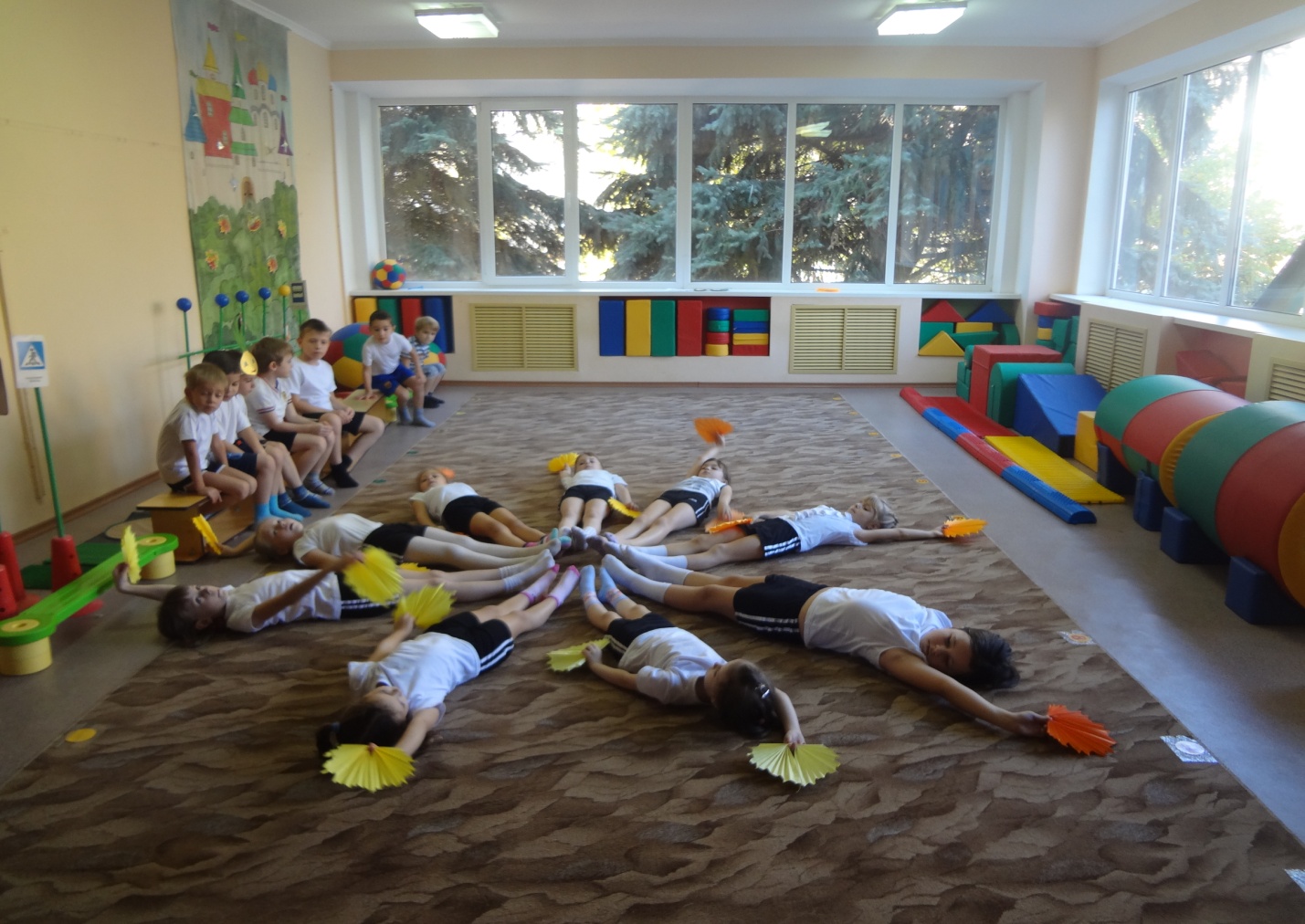 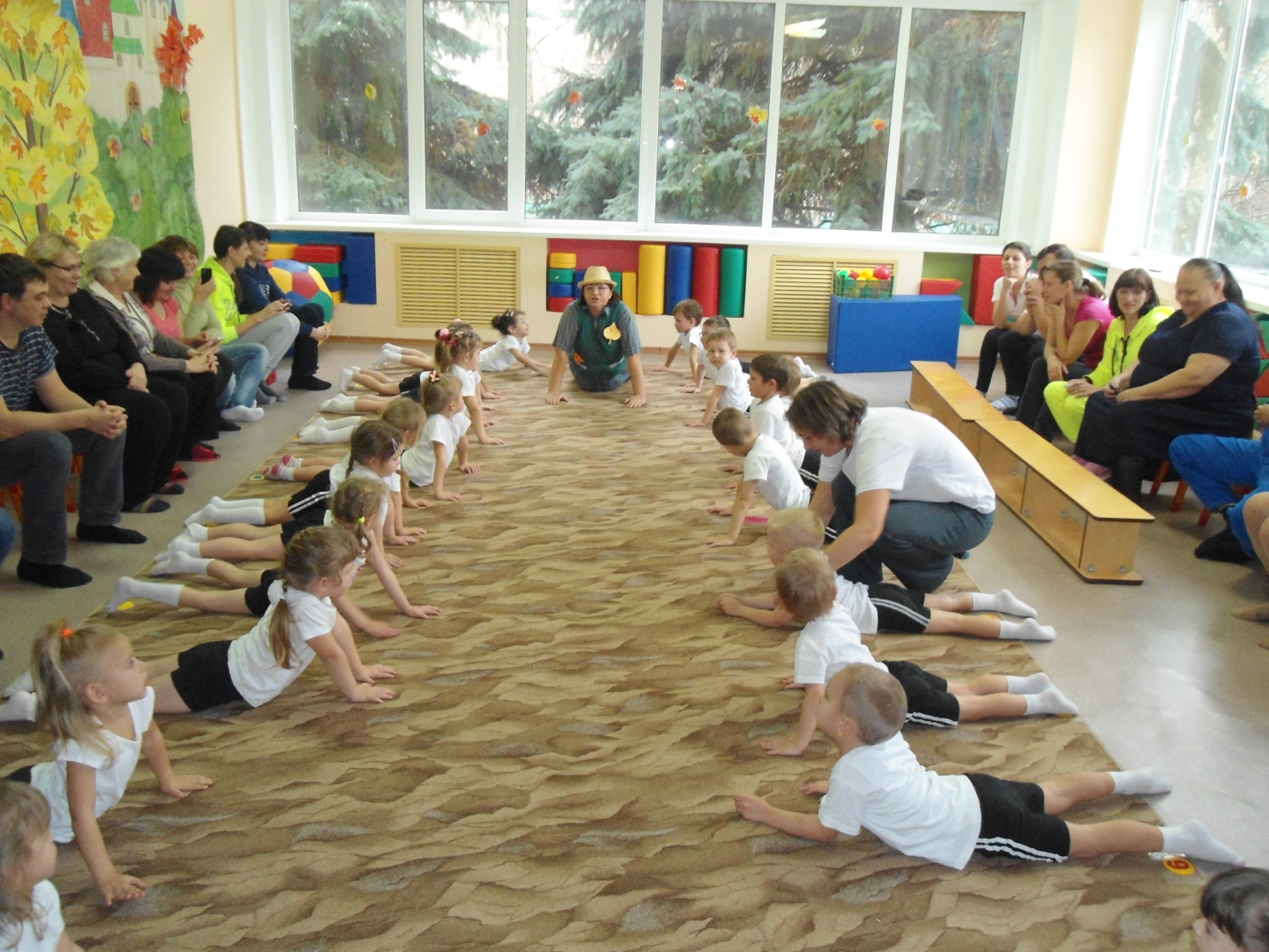 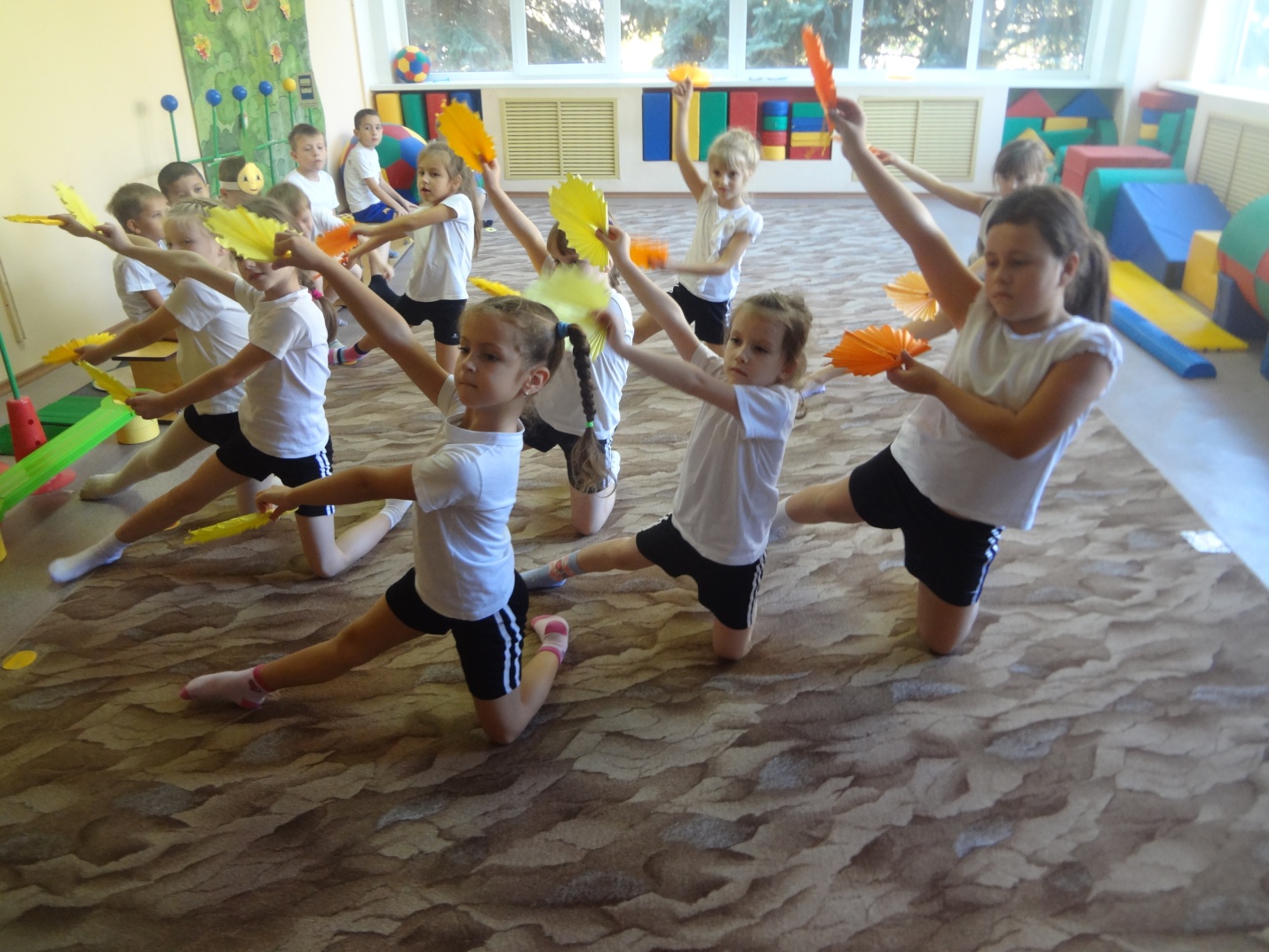 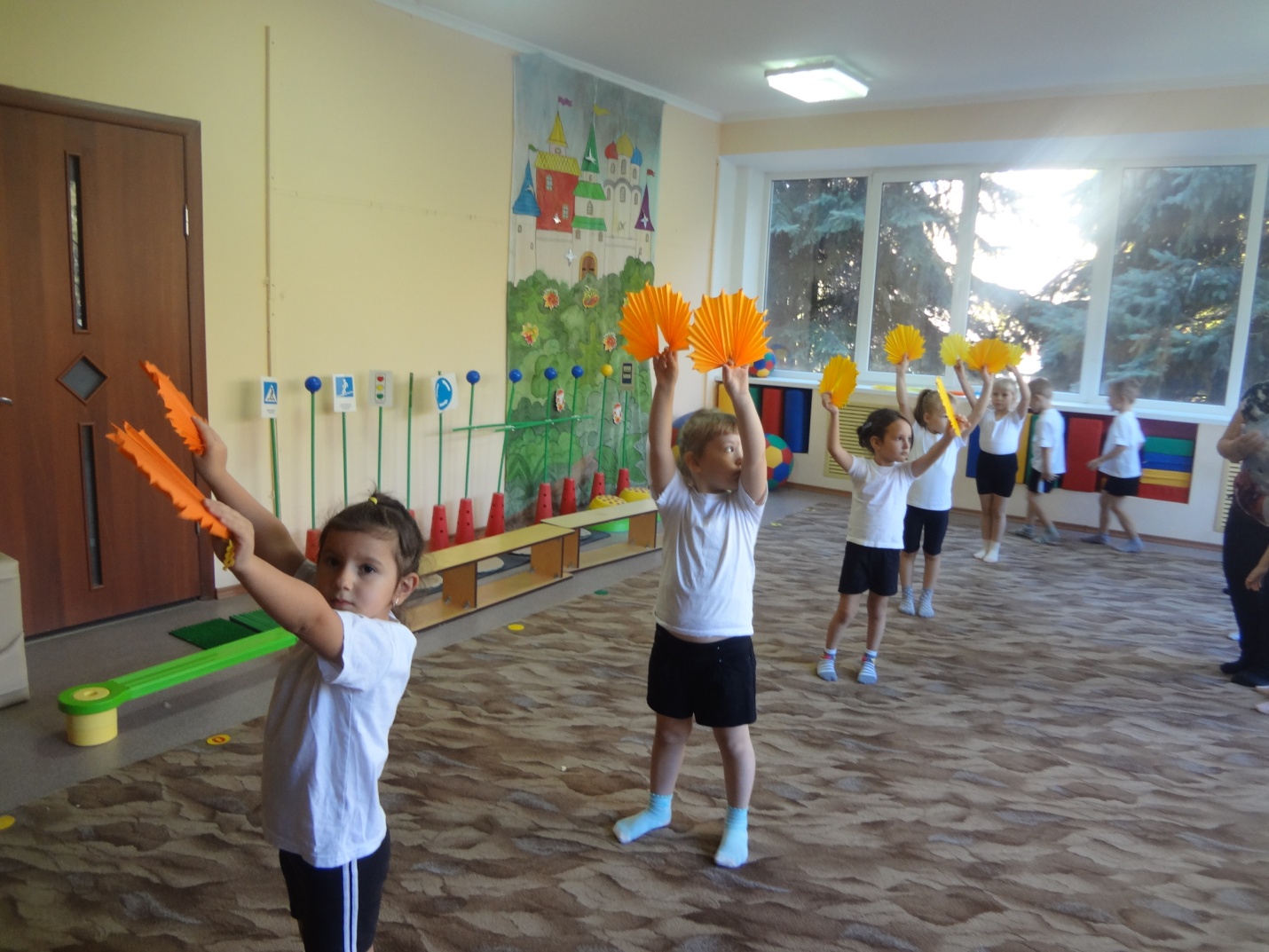 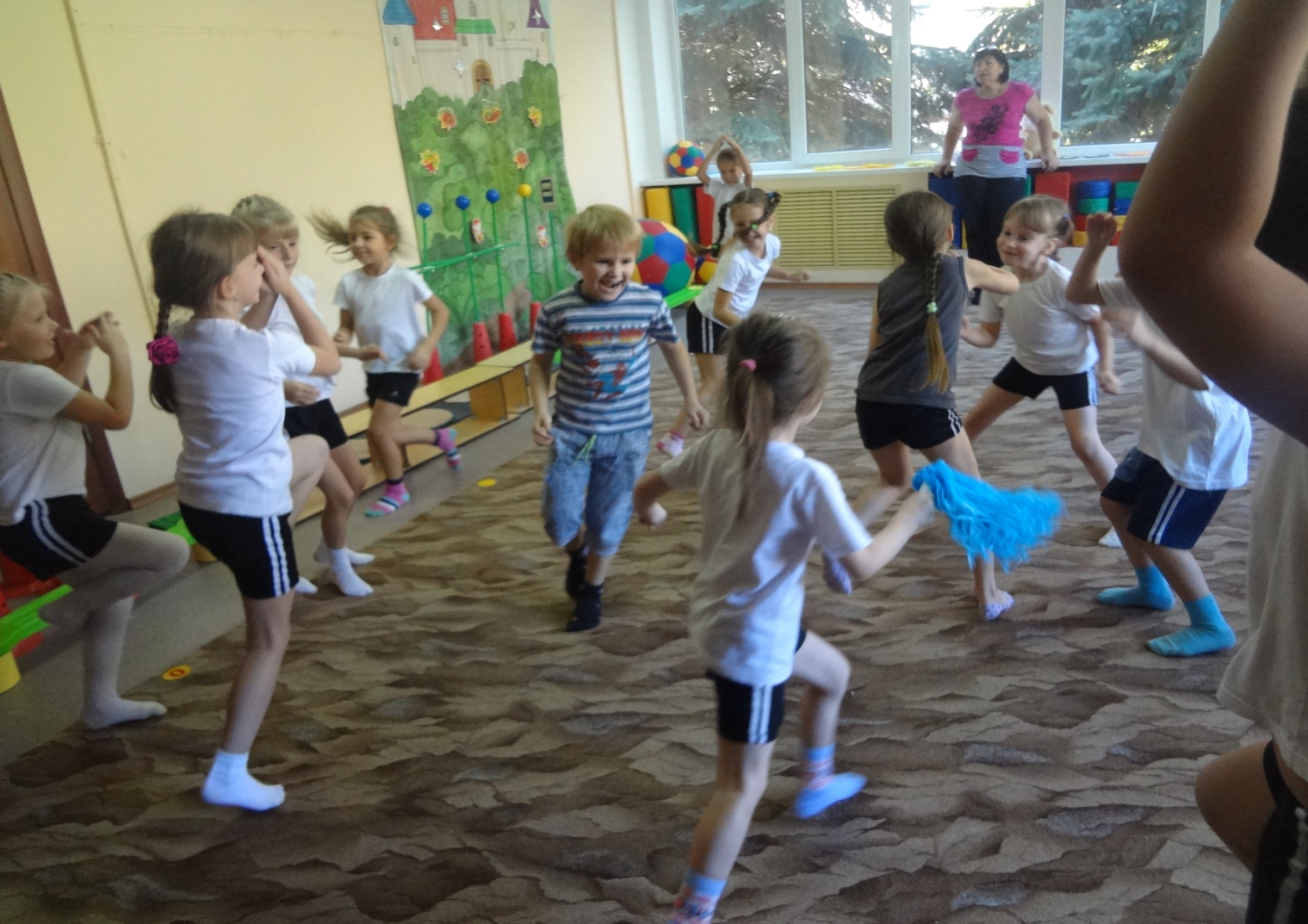 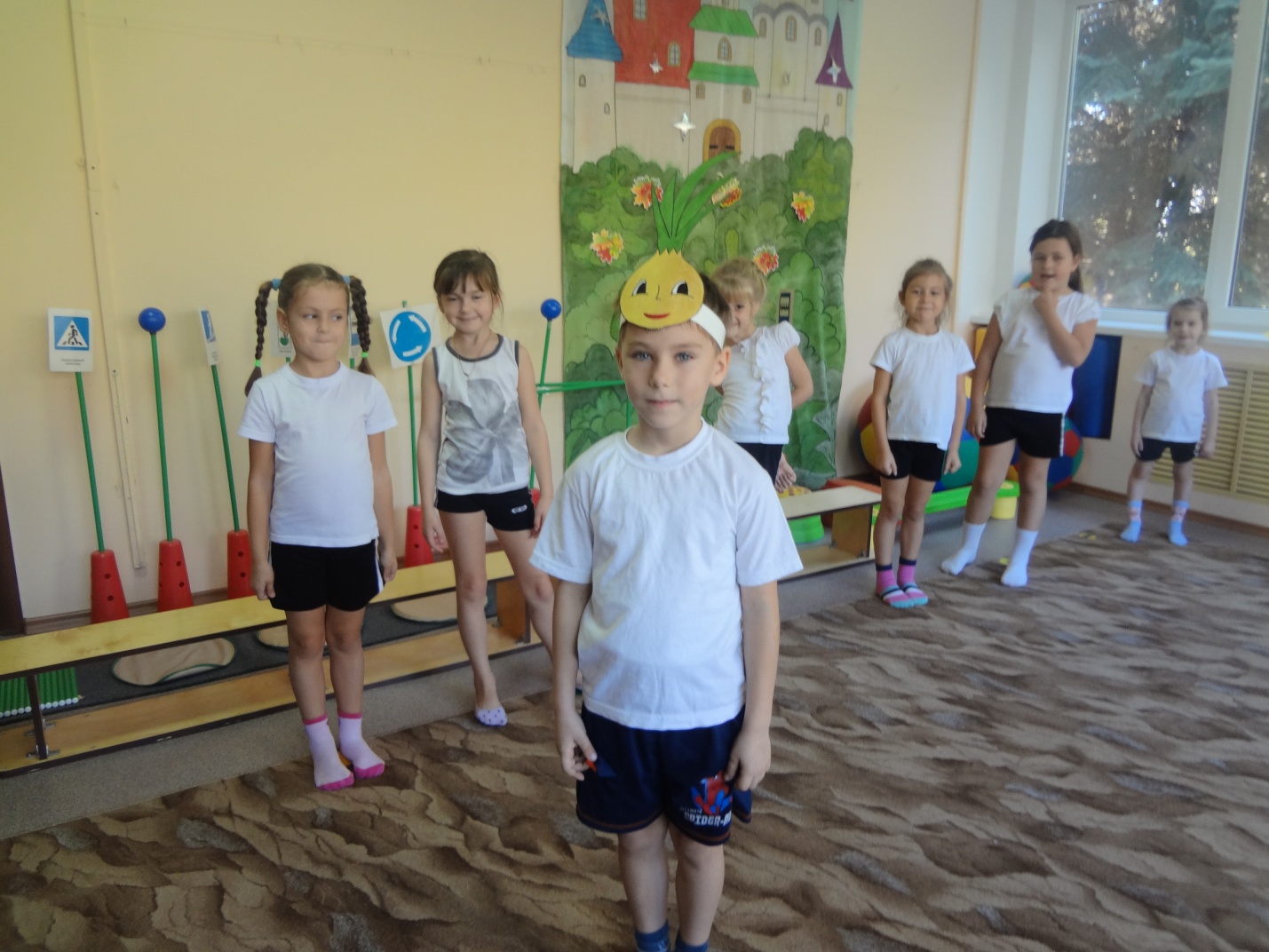 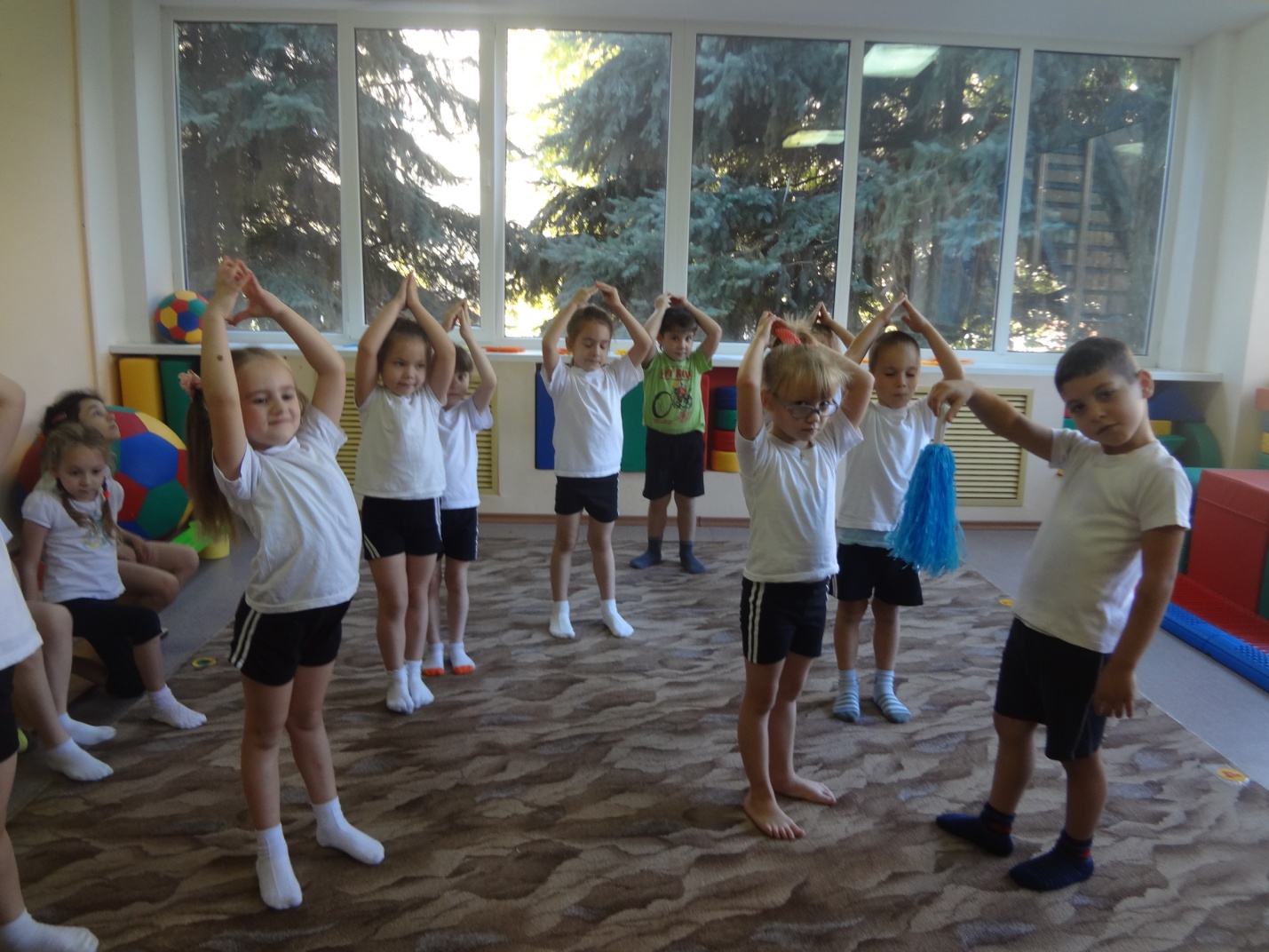 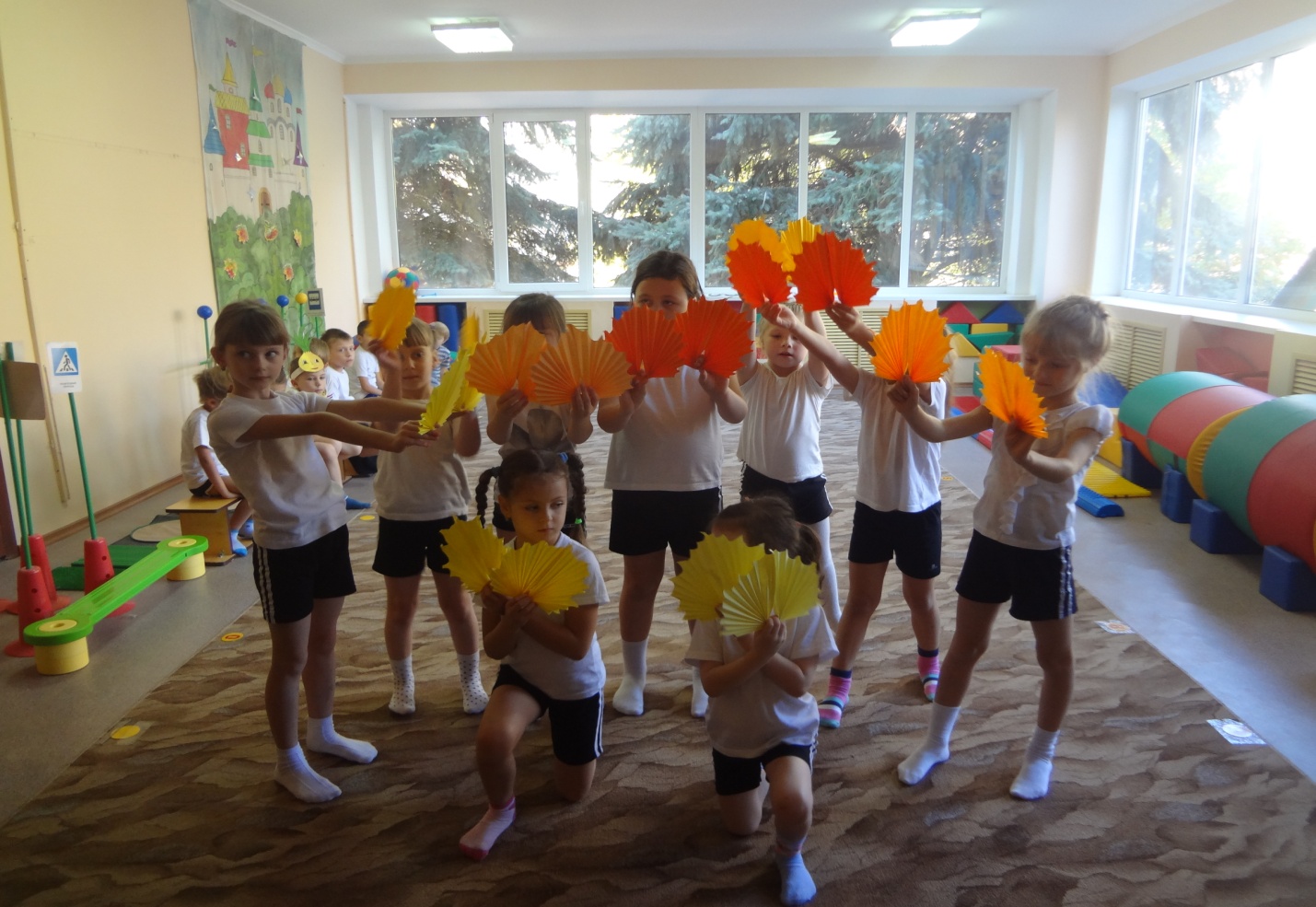 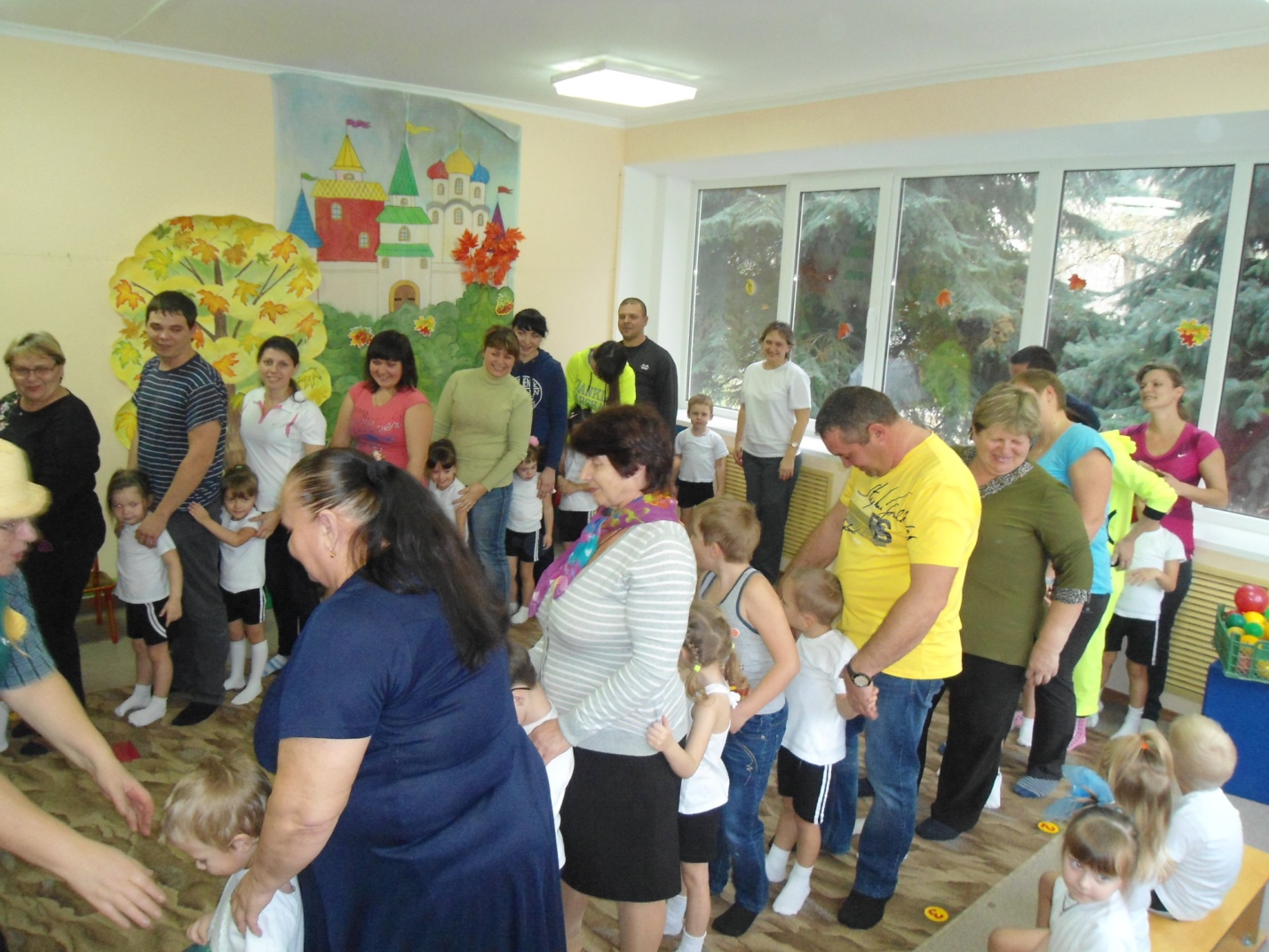 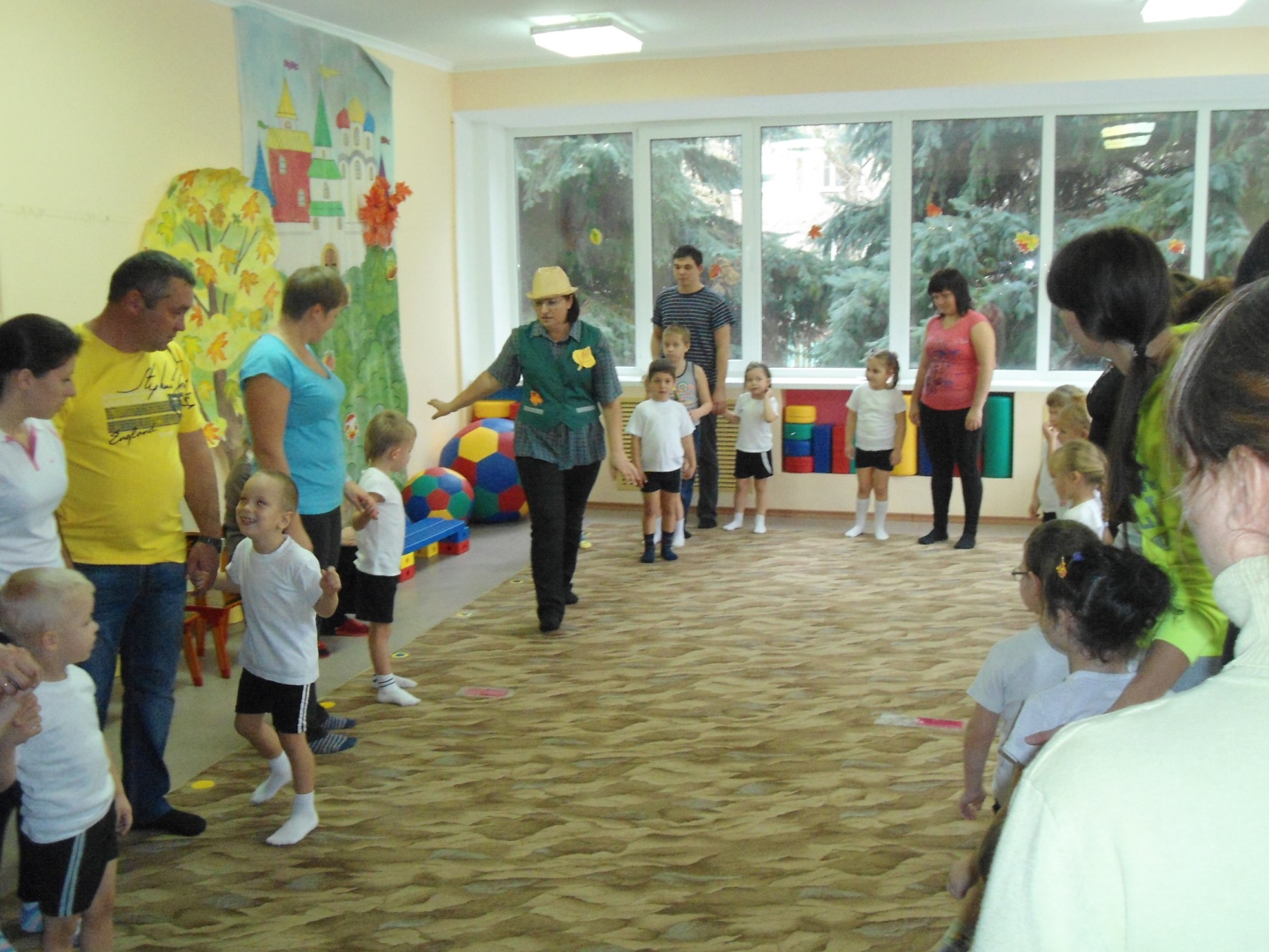 Форма проведения1 неделя Гимнастика пробужденияНОДНОДСМИ «Осенний хоровод»БТИ «Осень наступила»СМИ  «Сбор урожая»ПОДР  стоячийБТИ «Осень наступила»СМИ «Осенью в саду»ПОДР  ходьбовой2 неделяНОДНОДБТИ «Осень наступила»СМИ «Откуда хлеб пришел»ПОДР полный кругСМИ «Путешествие дождевой капельки»ПОДР полный круг3 неделяФизкультурная сказкаФизкультурная сказка Физкультурная сказка БТИ – «Мир природы»СМИ – «Если был бы я деревом»ПОДР – «Полный круг»БТИ «Мир природы»СМИ «На помощь лесу»ПОДР – «полный круг»4 неделяФизкультурный досуг «Спортивный огород»Лоскуток на лоскуткеЗеленые заплатки.Целый день на спинеНежится на грядке…   (Капуста)Упр. 1 «Капуста»Из и.п. сидя – раскачивание в позе группировки.Круглый бок, желтый бок,Растет на грядке колобок.Врос в землю он крепко.Что же это?..  (Репка).Упр. 2 «Репка»Из и.п. сидя, опора руками сзади – развороты вокруг себя влево, вправо приставными шагами.Сидит девица в темнице,А коса – на улице…  (Морковь)Упр. 3 «Морковь»Из и.п. сидя в позе группировки – сесть, ноги врозь, упор руками сзади.И зелен и густ,На грядке вырос куст.Покопай немножко,Под кустом … (Картошка)Упр. 4 «Картошка»Из и.п. сидя, упор сзади – опустить на пол влево согнутые в коленях ноги, потом вправо.Вот маленький ТимошкаГолова да ножка,Подрастет немножкоПопадет в лукошко…  (Гриб)Упр. 6 «Гриб»Из и.п. на «низких коленях» перейти на «высокие колени», руки на поясе.Прямо по дорожкеПолзет сороконожка.Упр. 7 «Сороконожка»Передвижение на корточках в колонне, держась за руки.Вверху зелено,Внизу красноВ землю вросло…  (Свекла)Упр. 7  «Свекла»Из и.п. стоя на одном «высоком колене», другая нога выносится вперед – наклоны к впередистоящей ноге.Подойдем к грядке. Угадаете с чем?Прежде чем его мы съели,Все наплакаться успели…  (Лук)Упр.8 «Грядка с луком»Передвижение боком приставными шагами на «высоких коленях».Собираем урожай.Упр.9 «Уборка урожая»И.п. стоя на «высоких коленях» в кругу – передача мяча друг другу.Кто стоит на палкеС бородою из мочалки?..  (Пугало)Упр.10 «Пугало на огороде»И.п. стоя, ноги врозь, руки в стороны – повороты вправо, влево.Урожай собрали,Огород вскопали.Упр.11 «Копаем огород»И.п. стоя, выпад ногой вперед – пружинистые покачивания со сменой положения ног.Посадили зернышко,Вырастили солнышко…  (Подсолнух)Упр.12 «Подсолнух»И.п. о.с. – стойка на носках, затем на пятках.К нам приехали с бахчиПолосатые мячи…  (арбузы)Упр.13 «Соберем арбузы»2р. Построение в 2 колонны.И. п. о.с. в колонне. Передача мяча друг другу, наклонившись.Кто быстрее передаст арбузы?Упр. 14 «Не урони» 2р. Построение в 2 шеренги.Передача мяча друг другу, стоя в  шеренге, в колонне над головой. Голова на ножке,В голове горошки.Гороху подражали,На одной ножке стояли.Упр.15 «Горох»И.п. стоя на одной ноге, другая согнута, колено отведено в сторону – сохранение равновесия.Что за ягоды на кочке?Осень им румянит щечки.Наклонись-ка, погляди-каНе поспела …(Земляника)Упр.16 «Спелая земляника»И.п. стоя, ноги врозь – наклоны вперед.Под ногой они шуршат,Скоро будет голый сад.Упр.17 «Пошуршим листьями»Ходьба «змейкой» со словами «Шур – шур».Дышит, растет, а ходить не может… (Дерево)Упр. 18 Подвижная игра «Маскировка» (2-3р.)Ходьба по залу. По команде «куст» - присесть, подняв руки вверх; по команде – «дерево»- остановиться, подняв руки вверх.Соберем последние яблоки с дерева.Упр.19 «Сбор фруктов»Влезание и спуск через одну рейку лестницы.Растет зеленый кустик.Дотронешься – укусит… (Крапива)Упр. 20 «Крапива»Бег с ловлей и увертыванием.Проверим, не остался ли урожай в  поле, в огороде.           Выход из зала.Приложение 3 Физкультурная сказкаБТИ «Мир природы»                      СМИ «Осенью в саду»                                ПОДР  ходьбовой                                   Для старшего возрастаАвтор:  Орлова Н. Н. инструктор физкультурыМДОУ № 59 «Лакомка»Цель. Формирование системы элементарных экологических знаний, доступных пониманию ребенка-дошкольника.Чуть слышно осень наступает,Плоды на ветках созревают.Уж ягод сладких полон лесИ дождь осенний льет с небес.И сад давно уж нас зовет.Упр.1. Разноцветные шары,Высоко на ветках,Нелегко достать их деткам.               (низкие, высокие колени)Упр. 2.Яблоки под деревом найдем.         (стоя на 1 колене, наклон вперед)Упр. 3. И в кучу их снесем.                       (ходьба на коленях) Упр. 4. Загляни под ветки.                         (стоя, выпад вперед)Упр.5.Яблоки качаются на ветках.            (стоя, на носки, на пятки)Упр. 6. Передаем яблоки.                           (стоя в колонне, шеренге)Упр. 7. Осенним садом и зеленым лугом Мы шагаем друг за другом.              (ходьба с изменением ширины   шага)  Упр. 8. Чтобы фрукты не помять,Будем ноги поднимать.               (ходьба, перешагивая через мячи)Упр. 9. Заблудились                                  (ходьба спиной вперед)Упр. 10. Рассыпались яблоки                   (ходьба врассыпную)Упр. 11. А это не яблоки, а мячи.             (ходьба, прокатывая мяч ногой)Упр. 12. Очень дружный наш отряд.Мы шагаем вместе, в ряд.         (ходьба в шеренге)Упр.13. Дорога идет в гору и с горы.      (ходьба по наклонной доске)Упр. 14. Вот какой у нас урожай.             (ходьба с бросанием и ловлей мяча вверх, вниз)Упр. 15. Впереди узкая дорога.                 (ходьба по скамейке боком приставным шагом)Упр. 16. Проверим, остались ли яблоки.  (ходьба боком по рейкам лестницы)Упр. 17. Осторожно на ветке.                    (стоя на лестнице на 1 ноге)Упр. 18. Кто скорее соберет?                     (собрать мячи в корзину)Упр. 19. Фруктов много мы собралиИ немножечко устали.                (ходьба по залу с движениями рук )До свиданья, осенний сад!Ходьба по залу с наклонами